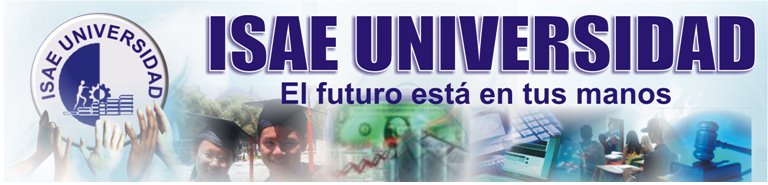 REPÚBLICA DE PANAMÁPROVINCIA DE DARIÉNISAE UNIVERSIDAD – SEDE METETI- DARIÉNLICENCIATURA EN INFORMATICAOPCIÓN DE GRADOTEMA:PLATAFORMAS QUE UTILIZAN ESTÀNDAR SCROMELABORADO POR:KATHIA BATISTA            5-710-1108PROFESORA:ERNESTO SÁNCHEZFECHA DE ENTREGA:20 DE ENERO DEL 2018PLATAFORMAS QUE UTILIZAN ESTÁNDAR SCROMIMS, LMS, EVEA, LCMS son algunas de las opciones gratuitas y semi-gratuitas de estudio en línea. Pueden utilizarse para impartir un modelo de enseñanza en la actualidad como el M-Learning y/o B-Learning ambos modelos  hijos del E-Learning.Desde el inicio de WEB 2.0 todas estas plataformas educativas LMS han evolucionado incluyendo nuevas herramientas colaborativas, como blogs, foros, wikis, chats, etc.1.-Com8sUna opción más que válida para mejorar la comunicación entre alumnos y profesores, Com8s está disponible en inglés, portugués y español, más que suficiente para potencializar una experiencia más global y enriquecedora. Las siguientes son algunas de las características que en Com8s se pueden encontrar.Archivos: Disco duro virtual para compartir material entre profesores y alumnos.
Calendario: Para tener los compromisos organizados en una agenda virtual, compartir fechas y no perderse eventos ni exámenes.
Discusiones: Para entrar en contacto con el resto de usuarios tratando un tema determinado.
Reuniones: Para comunicarnos con otros usuarios con audio o videoconferencia.
Mensajes: Para enviar y recibir textos públicos o privados entre miembros de los grupos creados.
Formulario: Para crear pruebas, encuestas y demás elementos interactivos.
Chat: Para mejorar el trabajo en equipo.Noticias: Para recibir y organizar feeds RSS.2.-SchoologyUna plataforma gratuita para establecer un contacto organizado con un grupo de personas que compartan intereses, básicamente contiene herramientas que pueden servir para estar en línea con un colectivo y programar actividades, compartir ideas, material educativo o administrar un curso virtual 100% o que sirva como complemento de un curso presencial.3.-EdmodoUna plataforma social que facilita la comunicación y la interacción virtual como complemento de la presencialidad, un ambiente de aprendizaje donde los involucrados pueden ser Directivos, Docentes, Estudiantes y hasta padres de familia. Contiene además aplicaciones que refuerzan las posibilidades de ejercitar destrezas intelectuales, además de convertirse en una opción sana para el ocio. La plataforma Edmodo también deja en bandeja de plata la posibilidad de monitorizar la interacción de la red por medio de las estadísticas que de ésta se pueden extraer.4.-Course Sites By BlackboardQuizá una de las plataformas más completas, es la propuesta reciente de los creadores de Blackboard quienes ofrecen una alternativa muy profesional, es decir, todas las herramientas que se puede encontrar en Blackboard de las mejores instituciones de formación superior que ofrecen educación virtual, tales como la Fundación Universitaria Católica del Norte o el  Servicio Nacional de Aprendizaje. Predeterminadamente tiene una  interfaz en inglés, sin embargo es cuestión de explorar para comprender los espacios a través de los ejemplos que en la misma se encuentran.5.-LectrioLa más integrada de todas, Lectrio tiene características básicas que permiten la orientación de cursos en línea sin muchas dificultades, se integra perfectamente con una variedad de servicios que tienen mucho que aportarle, principalmente con Google y otros como: Dropbox, Google Drive, Facebook, Instagram, SkyDrive, entre otros. La navegabilidad del sitio cuenta con unas características óptimas para la visualización desde diferentes dispositivos móviles, un aula virtual perfecta para llevar a la mano.6-UdemyEs una plataforma muy interesante y la añadí a este listado porque tiene una gran capacidad de almacenamiento puedes agregar videos, presentaciones en PowerPoint, documentos en PDF y más. Lo primero que tienes que hacer es registrarte y después creas tu curso de forma gratuita o le puedes poner un precio. El dinero será pagado vía PayPal pero Udemy solo te permite cobrar por un curso si tiene el 60% de contenido en video.7- RCampusEs gratuito para los estudiantes y profesores. Los miembros pueden utilizar RCampus para la gestión de sus cursos y asignaciones, gestión de trabajo colaborativo y mantenerse en contacto con otros grupos de interés académico. Esta plataforma fue construida desde cero para la estabilidad y confiabilidad al mismo tiempo escalable de educadores en el hogar a los distritos escolares.Espero este listado sea de gran utilidad para ustedes y puedan analizar cada una de estas plataformas educativas que actualmente tenemos a mano.8.-TwiducateAula virtual y red social donde podemos crear una sala privada para que nuestros alumnos puedan discutir las ideas planteadas, compartir calendarios y divulgar enlaces.Twiducate es la solución perfecta para los estudiantes de primaria y secundaria. Aquí, ellos pueden responder a preguntas, colaborar en problemas, e incluso insertar imágenes y vídeos.9.-HootcourseSe trata de una aplicación que nos permite crear clases virtuales usando las redes sociales. Podemos identificarnos con nuestras cuentas de twitter o facebook y escribir los comentarios que creamos adecuados durante el transcurso de la sesión.10.-MoodleAula virtual por excelencia utilizada en múltiples ámbitos. Es un paquete de software para la creación de cursos y sitios Web basados en Internet para dar soporte a un marco de educación social constructivista. Pese a necesitar un servidor para alojarlo, existen servicios en Internet que lo ofrecen de forma gratuita: www.gnomio.com, www.keytoschool.com. Más información en:11.-GrouplyRed social que ofrece redes para la educación de forma gratuita sin publicidad ni límite de páginas personalizadas. De forma gratuita ofrece 20GB de almacenamiento y contempla aplicaciones como Google Docs. Además, dispone de blog, foros de discusión, gestor de archivos, chat, anuncios.12.-Edu 2.0Aplicación LMS+ alojada gratuitamente sin nada que bajar o instalar y en la que puedes registrar a tu Centro. Cada organización recibe un portal propio para personalizar y está disponible en español. Incluye registro de notas, foros, noticias, chat, wikis, creación de grupos…También dispone de planes premium de bajo coste.13. Coffee-softCoffe es un paquete de software, de código abierto, acceso libre que ofrece un conjunto de herramientas especiales para planear y ejecutar actividades colaborativas e interactivas en comunidades educativas. Incluye herramientas para: generar notas, chat, generados mapas mentales, compartir documentos, configurar la interfaz en español.14.-MaharaMahara es una aplicación web en código abierto para gestionar ePortfolio y Redes sociales. Ofrece a los usuarios herramientas para crear y mantener un portafolio digital sobre su formación. Además, incluye funcionalidades sociales que permiten la interacción entre los usuarios. Incluye blogs, una herramienta de presentación, un gestor de archivos y un creador de vistas.15.- ClarolineEs una plataforma de aprendizaje (o LMS: Learning Management System) y groupware de código abierto (GPL). Permite a cientos de instituciones de todo el mundo (universidades, colegios, asociaciones, empresas …) de crear y administrar cursos y espacios de colaboración en línea.16.- El Proyecto Sakai está desarrollando software educativo de código abierto. El nombre Sakai proviene del cocinero Hiroyuki Sakai. El Proyecto Sakai tiene su origen en la Universidad de Míchigan y en la Universidad de Indiana, a las que se unieron el Instituto Tecnológico de Massachusetts y la Universidad de Standford, junto a la Iniciativa de Conocimiento Abierto (OKI) y el consorcio uPortal. El Proyecto se consolidó con generosa ayuda de la Fundación Mellon.El objetivo del Proyecto Sakai es crear un entorno de colaboración y aprendizaje para la educación superior, que pueda competir con sus equivalentes comerciales Blackboard / WebCT y que mejore otras iniciativas de Código Abierto como Moodle.17.- Docebo es una SAAS/Cloud, una plataforma para e-learning, también conocido como aprendizaje de manejo de sistema. Docebo es usado para aprendizaje corporativo y tiene interfaces para videoconferencias y sistemas HR. El uso de un sistema online para aprendizaje y capacitación, reduce el tiempo y los costos que podrían ser necesarios utilizar en cosas como impresión y distribución de materiales. Docebo es compatible tanto con SCORM 1.2 y 2004 como con Tin Can.2 Desarrollado por by Docebo Srl, el programa fue originalmente lanzado como GPL V. 2.0, operando sin costos de licencia. El programa, ahora opera tanto como un software alojado en la nube como una plataforma que también es compatible con otros fabricantes. Actualmente circula la versión 6.1.8 La compañía, utilizando la plataforma de carga en curso, creó un usuario y contraseña para empleados, y así realiza un seguimiento de los usos que ellos le dan. Docebo está disponible en 30 idiomas. Si bien los principales usuarios de Docebo son las medianas empresas, también lo son lo de las grandes empresas y PYMES.18.- LRNLRN es una aplicación open-source para las comunidades de aprendizaje e investigación. Desarrollado originalmente en el MIT, y ahora parte de los campos comunes intelectuales del MIT, .LRN Es utilizado por un cuarto de millón de usuarios en más de dieciocho países por todo el mundo. Con un marco subyacente de gran alcance del desarrollo que promueve la innovación escalable para la educación de colaboración, .LRN es utilizado por las instituciones de una educación más alta, así como K-12, el gobierno, y organizaciones no lucrativas. .LRN también proporciona un coste total de la propiedad perceptiblemente más bajo que otras soluciones comerciales. La plataforma LRN está respaldada por una comunidad de usuarios próspera y por el consorcio del LRN.19.- DokeosEs un entorno de e-learning y una aplicación de administración de contenidos de cursos y también una herramienta de colaboración. Es software libre y está bajo la licencia GNU GPL, el desarrollo es internacional y colaborativo. También está certificado por la OSI y puede ser usado como un sistema de gestión de contenido (CMS) para educación y educadores. Esta característica para administrar contenidos incluye distribución de contenidos, calendario, proceso de entrenamiento, chat en texto, audio y video, administración de pruebas y guardado de registros. Hasta el 2007, estaba traducido en 34 idiomas (y varios están completos) y es usado (a septiembre de 2010) por 9900 organizaciones, según reporta el mismo sitio web de la empresa, medido sin filtrado de posibles duplicados.20.-ILIASILIAS está disponible como software libre de código abierto bajo la licencia GPL (GNU General Public Licence) y puede ser utilizado sin ninguna restricción. Debido a esta característica, ILIAS puede ser fácilmente adaptado a los requerimientos específicos de cada organización. Usuarios de todo el mundo contribuyen en el desarrollo de la plataforma, coordinados por un equipo de la Universidad de Colonia en Alemania.El nombre de ILIAS viene de una abreviación de una definición en alemán denominada ILIAS (Integriertes Lern-,Informations- und Arbeitskooperations-System), por sus siglas en inglés: Integrated Learning, Information and Cooperation System y al español como : Sistema Integrado de Cooperación, Información y Aprendizaje.21.-ATutorEs un Sistema de Gestión de Contenidos de Aprendizaje, Learning Content Management System de Código abierto basado en la Web y diseñado con el objetivo de lograr accesibilidad y adaptabilidad. Los administradores pueden instalar o actualizar ATutor en minutos. Los educadores pueden rápidamente ensamblar, empaquetar y redistribuir contenido educativo, y llevar a cabo sus clases online. Los estudiantes pueden aprender en un entorno de aprendizaje adaptativo. ATutor es un programa diseñado en PHP, Apache, MySQL, trabaja sobre plataformas Windows, GNU/Linux, Unix, Solaris, soporte a 32 idiomas, contiene herramienta de Gerencia y administra alumnos, tutores, cursos y evaluaciones en línea, herramienta de Autoría incorporada, herramienta de Colaboración incorporada. La incorporación de las especificaciones de empaquetado de contenido IMS/SCORM, permitiendo que los diseñadores de contenidos creen contenido reutilizable que se puede intercambiar entre diversos sistemas de aprendizaje. El contenido creado en otros sistemas conforme a IMS o SCORM se puede importar en ATutor, y viceversa. ATutor también incluye un ambiente Runtime de SCORM 1.222.- LON-CAPAEl nombre LON-CAPA es un acrónimo (en inglés) de LearningOnline Network with Computer-Assisted Personalized Approach. En 1999, los dos proyectos de e-learning, CAPA y LectureOnline, aunaron esfuerzos en la creación de LON-CAPA que combina las funcionalidades de CAPA y de LectureOnline.LON-CAPA es un Ambiente Educativo Virtual, también una plataforma de e-learning, Learning Management System (LMS), Course Management System (CMS) o Virtual Learning Environment (VLE).El término LON-CAPA puede referirse también a la red de LON-CAPA, el sistema completo de servidores web de LON-CAPA y la realización específica de un Protocolo de Internet (IP) que conecta estos servidores web. LON-CAPA puede referirse también al proyecto de LON-CAPA, el grupo de científicos y programadores que desarrolla y mantiene el software.23.-TichingEs una plataforma gratuita con contenidos educativos creados por los usuarios. El objetivo de Tiching es conectar los miembros de la comunidad educativa y ofrecer un espacio para compartir y encontrar experiencias educativas. Con más de 500.000 contenidos educativos, con aportes de 19 países y a pesar de encontrarse todavía en fase beta, puede decirse que es un lugar donde el compartir sale a cuenta.24.- Your Room        Aplicación web que ofrece una manera sencilla de compartir información dentro de grupos. Las diferentes salas pueden ser públicas o privadas y se pueden enviar mensajes cortos de hasta 140 caracteres, donde además podemos adjuntar imágenes, enlaces o archivos. Podemos incluso conectar con nuestra cuenta de Twitter25.- SocialGO           Alternativa a Elgg para crear tu propia red social sin tener conocimientos técnicos. En su versión gratuita permite un tráfico de 10 gigas y un almacenamiento de 1 giga. Contempla: perfiles, mensajes, grupos, calendarios, chat, foros, blogs, disco virtual, integración con Facebook y Twitter para la identificación de los usuarios.26.-Diipo       Red social didáctica y colaborativa para profesores y alumnos al estilo de edmodo que además permite la creación de blogs y proyectos.Características principales: Clases, Microblogging, Mensajería directa: Blogs, Proyectos, Archivos, Comunidad de educadores: Perfiles, Temas, Base de conocimiento.27.-Wall.fmEs una red social generalista al estilo de Ning donde podremos crear nuestros grupos en el interior de la red y en la que podremos disfrutar de las características propias de estas redes como los foros, vídeos, fotos, etc. Al igual que sucedía con Mixxt su mayor defecto reside en no estar disponible en castellano sino en inglés, aunque puede realizarse una traducción manual de la red.28.-WiggioPermite la comunicación y colaboración grupal. A través de Wiggio, puede mantener discusiones grupales, asignar tareas a miembros de un grupo, consultar a los miembros, compartir calendarios y cronogramas, cargar y administrar archivos del grupo y comunicarse utilizando llamadas de conferencia en vivo, conferencias de video, salas de chat, mensajes de texto, correos electrónicos y mensajes de voz.La herramienta Wiggio consta de tres áreas principales:Noticia para publicar y responder a conversaciones.
Carpeta para acceder a cualquier contenido que usted u otra persona haya cargado o compartido.
Calendario para programar reuniones y eventos.29.-FLE3Fle3 es un ambiente de aprendizaje basado en la web. Para ser más específicos Fle3 es el software de servidor para el aprendizaje colaborativo asistido por ordenador (CSCL). Fle3 es Open Source y Software Libre liberado bajo la GNU Licencia Pública General (GPL). La licencia protege su libertad de usar, modificar y distribuir Fle3.Fle3 está diseñado para apoyar alumno y el grupo de trabajo centrado en el que se concentra en la creación y el desarrollo de las expresiones del conocimiento (es decir, artefactos de conocimiento) y el diseño. Fle3 contiene tres herramientas de aprendizaje y varias herramientas de administración.Fle3 es fácil de localizar a los diferentes idiomas (todo lo que tiene que hacer es traducir un archivo). Actualmente, los usuarios pueden elegir su idioma interfaces de usuario para que sea finlandés, Inglés, español, francés, portugués, portugués brasileño, noruego, holandés, italiano, lituano, estonio, alemán, polaco, danés o el chino.30.-EDUTEKAun portal educativo, una de la características es que funciona como un repositorio, ya que contiene una gran cantidad de recursos de aprendizaje, además de que se puede realizar consultas guiadas, tanto para obtener información reciente sobre diferentes temas educativos, como tener sugerencias en la parte didáctica, que permite generar aprendizajes más significativos por medio de las actividades, softwares, links a otros sitios, como compartir diferentes puntos de vista con otros colaboradores en los temas educativos como en las TIC´S, a través de los foros y al subir documentos que pueden ser vistos por otras personas.31.- Didactalia
Es una plataforma educativa con contenidos certificados en su exploración permite difundir recursos que poseas  o que desees crear para poder difundir, es muy intuitiva, posee en su haber: lecciones, mapas, paper toy, suscribirte a los temas de interés que necesites y los debates que me parecen de lo mejor para difundir conocimiento, posee todos las características de una red social educativa señalo esto porque me parece la herramienta con la cual los docentes podemos comunicarnos y saber de otras realidades, espero la puedan probar.32.- ChamiloChamilo es una propuesta de software libre para E-learning, desarrollada con el objetivo de mejorar el acceso a la educación y el conocimiento globalmente. Está sustentado por la Asociación Chamilo sin fines de lucro, la cual tiene como objetivo la promoción del software para la educación (y en particular de Chamilo), se mantiene con donaciones posee dos proyectos un LMS y Connect para e-learning.
33.-McourserMcCourser permite la creación de contenidos y sobre todo tomar contenidos de otros es una plataforma móvil de eLearning accesible de cualquier dispositivo (PC, Tableta, Teléfono Inteligente) creada con el fin de facilitar la colaboración entre los profesores y sus estudiantes en el proceso de aprendizaje interactivo, ofreciéndoles un espacio de interación en cada etapa de la educación. Con mCourser los estudiantes siempre tendrán un acceso fácil a contenidos educativos que serán disponibles en sus dispositivos móviles preferidos, y no será difícil animarles a participar en actividades y colaborar entre ellos. Los profesores tendrán una clara visión de sus progresos y problemas durante todo el proceso de aprendizaje.34.-EcathsEcaths es un sistema de gestión online de cátedras/materias cuya función principal es complementar la cursada presencial con un espacio virtual de interacción y construcción de conocimiento colectivo.35.-Plateas
La plataforma posee un perfil para cada miembro de la comunidad educativa como lo son alumnos (aunque prefiero estudiantes), padres (representantes), centros, profesores, estas nos abren las características necesarias de cada perfil.
Posee grupos, tablón, calendarios, contactos, biblioteca, evaluaciones y mensajes, la interfaz es muy intuitiva y agradable, la cuenta premium ofrece más características.36.-Teachstars
Un ambiente intuitivo en la versión gratuita, debes crear el curso o grado para partir, está en idioma inglés, lo más loable es que puedes suscribirte en cualquier curso que sea gratuito o pagado, posee calendario, favorito, mensajes, posteos.37.-OpenswadSistema web de apoyo a la docencia es una plataforma de código libre muy interesante desde que registras a tus estudiantes, crear grupos, evaluaciones, mensajes, ofrece estadísticas, debo enfocar que es muy sencilla de manejar un ambiente gráfico un poco sacrificado pero en su funcionalidad es muy relevante.